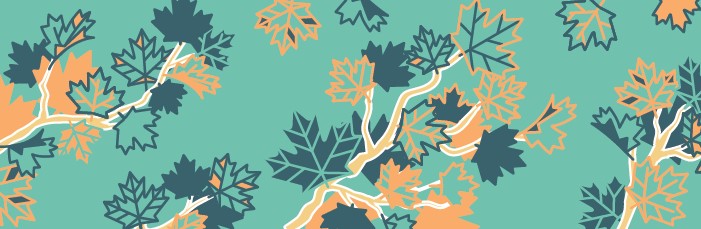 EMPLOYEE IMPACT / IMPACT AUX EMPLOYÉS(le français suit)This bank of pre-translated messages on recurring topics was developed to assist federal institutions in respecting their official languages obligations during emergency or crisis situations.  Institutions can adapt these messages to meet their needs or take inspiration from them to develop their own messaging. All messages in this bank have been reviewed by the Translation Bureau for quality assurance.Federal institutions that contributed to this document are: Public Services and Procurement Canada.***Cette banque de messages pré-traduits sur des sujets récurrents a été développée pour appuyer les institutions fédérales à respecter leurs obligations en matière de langues officielles pendant les situations d’urgence ou de crise. Les institutions peuvent adapter ces messages selon leurs besoins ou s’en inspirer pour développer leurs propres messages.Tous les messages ci-dessous ont été révisés par le Bureau de la traduction pour assurance qualité.Les institutions fédérales qui ont contribué à ce document sont : Services publics et Approvisionnement Canada.ENGLISHFRANÇAISEMPLOYEE IMPACT – SMS OR VOICE MESSAGEIf you are affected by (EVENT), contact your manager to discuss personal impacts and/or flexible work arrangements, as needed.IMPACT AUX EMPLOYÉS – MESSAGE SMS OU VOCALSi vous êtes affecté par (INCIDENT), communiquez avec votre gestionnaire pour discuter des répercussions que cet incident a eues sur vous et des mesures de travail flexible possibles, au besoin.EMPLOYEE IMPACT – EMAIL MESSAGEA Public Services and Procurement Canada communiqué has been sent out regarding (EVENT). If you are affected by the (EVENT), please contact your manager to discuss personal impacts and/or flexible work arrangements, as needed.IMPACT AUX EMPLOYÉS – MESSAGE COURRIELUn communiqué de Services publics et Approvisionnement Canada a été envoyé au sujet de (ÉVÉNEMENT). Si vous êtes affecté par (ÉVÉNEMENT), communiquez avec votre gestionnaire pour discuter des répercussions que cet incident a eues sur vous et des mesures de travail flexible possibles, au besoin.EMPLOYEE IMPACT – GUARDIAN APPLICATION MESSAGEA Public Services and Procurement Canada communiqué has been sent out regarding (EVENT). If you are affected by the (EVENT), please contact your manager to discuss personal impacts and/or flexible work arrangements, as needed.IMPACT AUX EMPLOYÉS – MESSAGE DE L’APPLICATION GARDIEN Un communiqué de Services publics et Approvisionnement Canada a été envoyé au sujet de (ÉVÉNEMENT). Si vous êtes affecté par (ÉVÉNEMENT), communiquez avec votre gestionnaire pour discuter des répercussions que cet incident a eues sur vous et des mesures de travail flexible possibles, au besoin.